ΠΡΟΣΘΕΣΗ ΚΑΙ ΑΦΑΙΡΕΣΗ ΔΕΚΑΔΙΚΩΝ ΑΡΙΘΜΩΝΣτο μάθημα 28 του βιβλίου Μαθηματικών θυμόμαστε την πρόσθεση και την αφαίρεση δεκαδικών αριθμών , με τις οποίες είχαμε μια πρώτη γνωριμία στην Δ’ τάξη. Ας ξεκινήσουμε παρακολουθώντας την παρακάτω διδασκαλία με προσοχήhttp://users.sch.gr/enoch/mathe/28/index.html[στην τελευταία διαφάνεια (22) είναι λάθος το τρίτο μηδενικό στον αριθμό 25]Στη συνέχεια , διαβάζουμε τη θεωρία και τα παραδείγματα  από το βιβλίο των Μαθηματικών (β’ τεύχος -σελ. 16), όπου εκτός των άλλων αναφέρονται οι δυο βασικές ιδιότητες της πρόσθεσης, οι οποίες μας είναι γνωστές από τους φυσικούς αριθμούςΑντιμεταθετική     π.χ.  3,4+5,8 = 5,8+3,4Προσεταιριστική   π.χ. ( 0,7 + 0,6 )+0,4 = 0,7 +( 0,6 +0,4 )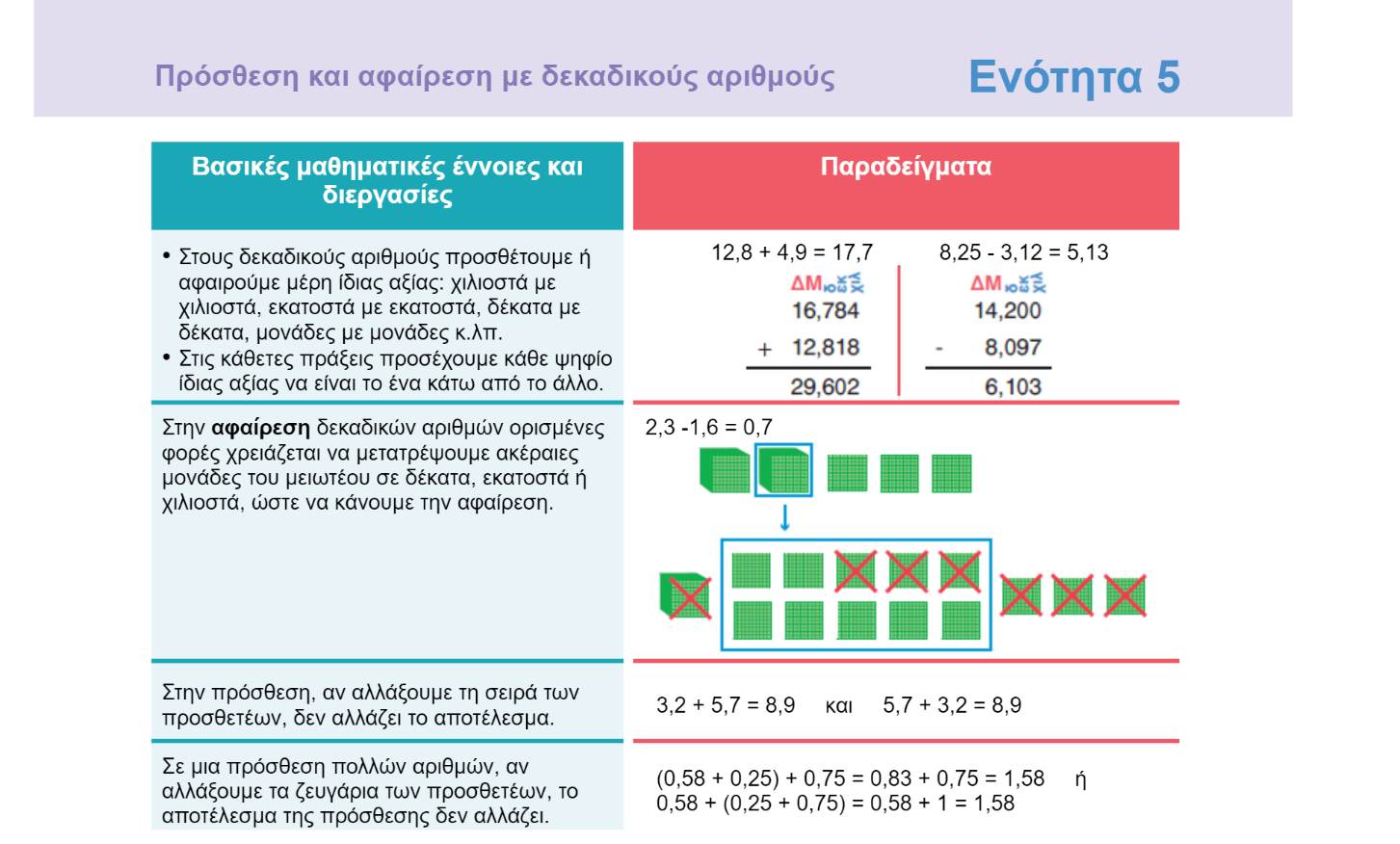 Αυτό που πρέπει να προσέχουμε τόσο στην πρόσθεση όσο και στην αφαίρεση δεκαδικών κάθετα είναι η τοποθέτηση των προσθετέων ή του μειωτέου και του αφαιρετέου ΠΑΡΑΔΕΙΓΜΑΤΑ        19,15                                                                                             243,65      +  3,78                                                                                         -  2, 81        22,93                                                                                         240,84Πριν ξεκινήσετε να κάνετε προσθέσεις και αφαιρέσεις, δείτε και εδώΑΣΚΗΣΕΙΣ ΚΑΙ ΠΡΟΒΛΗΜΑΤΑ ΜΕ ΠΡΟΣΘΕΣΗ ΚΑΙ ΑΦΑΙΡΕΣΗ ΔΕΚΑΔΙΚΩΝΝα υπολογίσεις  κάθετα τα αθροίσματα και τις διαφορές*ΜΗΝ ΞΕΧΑΣΕΙΣ ΝΑ ΣΥΜΠΛΗΡΩΣΕΙΣ ΜΗΔΕΝΙΚΑ ΣΤΟ ΤΕΛΟΣ , ΟΠΟΥ ΧΡΕΙΑΖΕΤΑΙ*π.χ.       54,7 + 6, 21                                  100,5 – 86, 423               54,70                                                   100,500              + 6,21                                                   - 86,423                     60,91                                                     14,077    4,15 + 0,7=                               78 + 4,09=                             5,8 + 98,46 =– 9,6 =                                   161,1 -5,39 =                           1,04 – 0,3 =Να συμπληρώσεις τους αριθμούς που λείπουν    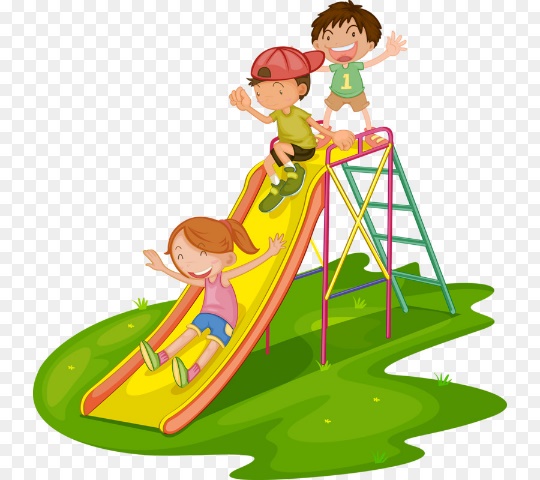 27 -                   =  19,09                                                                               + 36,7 = 48,1        0,175 +                    = 2                                                       -  3,92 = 16,4Ο Βασίλης διένυσε 15,4 χμ.  με το ποδήλατό του και η αδερφή του η Μυρτώ 4,25 χμ. λιγότερα από τον Βασίλη. Πόσα χιλιόμετρα διένυσε η Μυρτώ;ΛΥΣΗ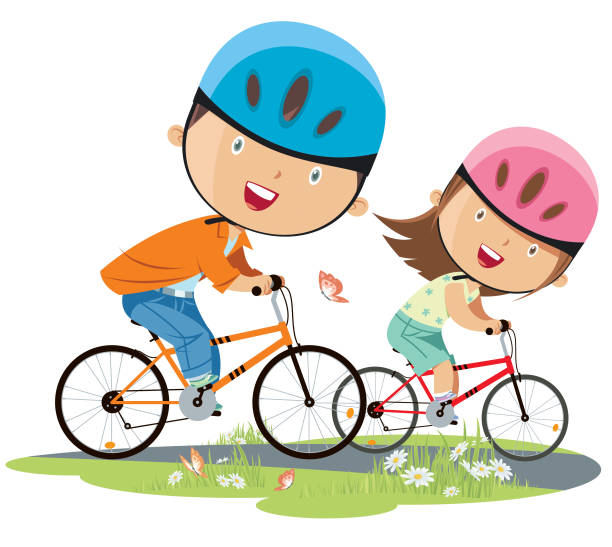 ΑΠΑΝΤΗΣΗΗ Ιόλη αγόρασε ένα βιβλίο αξίας 9,5 €, έναν χάρακα αξίας 1,99 € και μια μολυβοθήκη αξίας 7,05 €. Έδωσε στο ταμείο ένα χαρτονόμισμα των 20 €. Πόσα ρέστα πήρε;                                                ΛΥΣΗ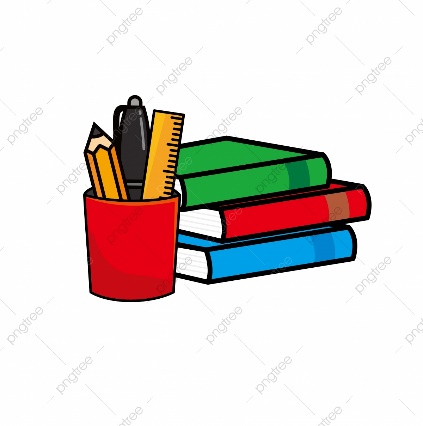                                                ΑΠΑΝΤΗΣΗ  Ο Ορέστης ψώνισε στις εκπτώσεις μία μπάλα μπάσκετ και ένα τόπι για τον σκύλο του.  Πόσα χρήματα κέρδισε;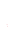 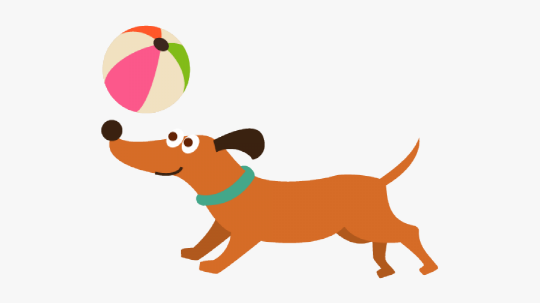 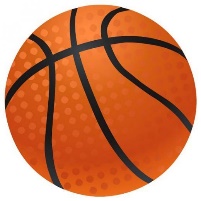 25,80 €                                                                            6,50 €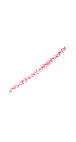 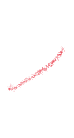 18,70 €                                                                            4,90 €ΛΥΣΗΑΠΑΝΤΗΣΗΜπορείς να παίξεις κι εσύ μπάσκετ και να κερδίσεις, αν δούλεψες με προσοχή ως τώρα.http://www.math-play.com/subtracting-decimals-basketball-game/subtracting-decimals-basketball-game_html5.htmlΚαι τέλος, αν θες εξασκήσου εδώ: http://inschool.gr/G6/MATH/PROSTHESI-DEKADIKOI-PRAC-G6-MATH-HPwrite-1309302255-tzortzisk/index.html